Guadalajara, Chapala, Ajijic, Tapalpa, Atacco, Las Piedrotas, Sayula, Comala, Suchitlan, Tlaquepaque, Guadalajara. Duración: 6 días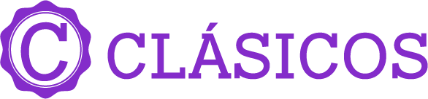 Salidas: Salidas en especifico – Solicitar fechas Vigencia del programa: 12 de diciembre 2024Opera con un Minimo de 4 personas. DÍA 01.		GUADALAJARA A su llegada al aeropuerto o central de autobuses de Guadalajara, traslados a su hotel. Los traslados se efectúan en servicio compartido con capacidad controlada, en vehículos previamente sanitizados con todos los protocolos de seguridad e higiene. Check in en el hotel. Tarde libre. AlojamientoDÍA 02		GUADALAJARA – CHAPALA - AJIJIC – TAPALPA   Desayuno hotel, Cita en el lobby. Salida a la Ribera de Chapala, pasamos por el exterior del rancho de Vicente Fernández, tenemos tiempo de visitar la tienda vaquera más grande de México.Llegamos al poblado de Chapala, este poblado fue bautizado como el rinconcito de amor por ser lugar de luna de miel de varias personalidades del cine de oro mexicano entre ellas la Sra. María Félix. visitamos el malecón de Chapala y tendremos tiempo de realizar compras, relataremos la historia de la isla de Mezcala donde se llevó una de las batallas más importantes en la guerra de independencia de México. Tiempo libre para conocer los alrededores y hacer compras en el mercado artesanal.A la hora indicada por el guía, continuamos a Ajijic, este poblado fue nombrado Pueblo mágico por secretaria de turismo de México, típico poblado de calles empedradas y casas de adobes, tendremos recorrido peatonal, conoceremos el malecón, galerías de arte, muro de los muertos, tendremos oportunidad de comer. (comida no incluida) a la hora acordada regreso a Guadalajara. Alojamiento en Tapalpa. DÍA 03		TAPALPA – ATACCO – LAS PIEDROTAS- SAYULASalimos temprano a desayunar al mercado (libre). Por la mañana salimos temprano al poblado de atacco uno de los primeros poblados construidos por los franciscanos durante la evangelización de la zona en el siglo XVI,durante nuestro camino apreciamos Cerros tapizados de un intenso verde y la peculiar bruma matutina que lo abraza todo y el aire más puro que se puede encontrar en la Tierra.Visitamos La Parroquia de los Santos Reyes construida en el año 1533 con madera y adobe, se ganó fama en la región por su belleza y el servicio de salud que prestaba a los indígenas en el “hospital de indios”, que hasta la actualidad perduró, en este lugar se encuentra la Farmacia Viviente Ijiyoteotl, aquí, la caléndula, el epazote, la cola de caballo y el árnica, entre otras plantas medicinales, llegan en forma de pomadas jarabes y tés tradicionales a aquellos que buscan restablecer la salud perdida. Continuamos al valle de los enigmas, un lugar verde y majestuoso al que se le atribuyen poderes energéticos por las rocas que probablemente cayeron ahí hace millones de años. En este lugar es donde yacen estas rocas gigantes se le conoce también como “Las Piedrotas”. En algunas de ellas hay petroglifos hechos por grupos prehispánicos, por lo que se piensa que antiguas culturas consideraban al lugar como una especie de centro ceremonial, Tiempo para recorrer el lugar y tomar imágenes, regreso a Guadalajara.. Alojamiento en Sayula. DÍA 04		SAYULA – COMALA – SUCHITLAN - GUADALAJARA (desayuno Libre). A la hora indicada iniciamos el traslado para Comala Pueblo mágico, en el camino pasamos por un costado del volcán “el colima”, primero llegamos a la hacienda Nogueras fundada en 1704, originalmente fue una empresa azucarera la más importante de la región, actualmente es parte de la universidad de colima y conoceremos sus jardines botánicos y su tortugario, para después visitar la casa del famoso Pintor Rangel Hidalgo (1923-2000) convertido hoy en un museo que exhibe sus principales obras pictóricas, continuamos a la zona mágica donde las leyes de gravedad son desafiadas y es que en este lugar los vehículos inclusive el agua que es vertida sobre el suelo, sube carretera arriba, después apreciar este curioso fenómeno, continuamos al pueblos mágico de Comala, a la llegada, El resplandor de su plaza principal nos hará comprender por qué se le llama “Pueblo blanco de América”. En este pueblo se sitúa la novela de “Pedro Páramo” una de las novelas más famosas del escritor Juan Rulfo, Tendremos tiempo de visitar la casa de la cultura que exhibe de forma permanente una muestra del trabajo y la obra del director cinematográfico Alberto Isaac, colimense que vivió sus últimos años en este poblado. Tendremos tiempo para realizar algunas compras y hasta tomarse una foto a lado de Juan Rulfo, su singular escultura se encuentra leyendo un libro (pedro paramo) en una de las bancas de la plaza principal. Continuamos a Suchitlan un encantador pueblo con tradiciones náhuatl aferradas a su historia su hermosa capilla donde podremos apreciar que se ha conservado través del paso del tiempo entre algunos glifos prehispánicos vestigios de las antiguas culturas del lugar, comeremos en el mejor restaurante del lugar en medio de cafetales. Terminando de comer nos regresamos a Guadalajara. Llegando hotel check In en nuestro hotel tendremos noche libre. Alojamiento Guadalajara. DÍA 05		GUADALAJARA – TLAQUEPAQUE Desayuno en el hotel. Iniciamos nuestro día con tour por el Centro Histórico de Guadalajara, comenzaremos nuestro recorrido a pie frente al Palacio de Gobierno, durante nuestro recorrido tendremos la oportunidad de verlos famosos murales de José Clemente Orozco en el Palacio de Gobierno, La Plaza "de Armas”, La rotonda de hombres y mujeres Ilustres de Jalisco que están enterrados allí y podrán ver las esculturas de ellos alrededor del círculo. Visitaremos la Catedral Metropolitana, las capillas catacumbas, continuamos nuestro recorrido hasta la Plaza de la Liberación, pasando por el Teatro Degollado de construcción neoclásica plaza fundadores. Visitamos Templo expiatorio del santísimo sacramento, hermosa construcción neoclásica que duro 75 años su construcción. Nos trasladamos a San Pedro Tlaquepaque, un pueblo adyacente a Guadalajara, famoso por su artesanía, caminaremos por la avenida principal donde se encuentran todas las galerías de arte de diversos artesanos como la galería de arte Bustamante de Sergio artesano mundialmente conocido, por sus esculturas hermosa y excéntricas. Tiempo libre para comer. Regreso al hotel. Alojamiento Guadalajara. DÍA 06		GUADALAJARA Desayuno en el hotel. A la hora acordada Traslado al aeropuerto.Fin de los servicios.INCLUYE:Traslado privado de llegada y salida aeropuerto Guadalajara.3 noche de hospedaje en Guadalajara.1 noche de hospedaje en Tapalpa.1 noche de hospedaje en Sayula.Visita y recorrido al Pueblo Mágico de Tapalpa.Visita y recorrido al Poblado de Chapala y Ajijic.Visita y recorrido al poblado de atacco y el valle de los enigmas en Tapalpa.Visita y recorrido al Poblado de Sayula.Visita y recorrido al poblado de Comala ColimaVisita y recorrido al Poblado de suchitlan ColimaVisita y recorrido Guadalajara y Tlaquepaque.Visita la zona Mágica, ColimaVisita pueblo mágico de comalaGuía certificado por secretaria de turismoImpuestosNO INCLUYE:Extras en hotelesBoletos aéreos o de autobús desde su Ciudad de origenServicios, excursiones o comidas no especificadas Propinas a camaristas, botones, guías, choferes, gastos personalesIMPORTANTE:Se reserva el derecho de modificar el orden de los tours dentro de un paquete, además de cambiar el orden de las visitas dentro de un tour, por cuestiones de operación internas o por fuerza mayor.A su llegada se le indicarán los horarios de pick up previos para su traslado de salida.Los desayunos tienen horarios asignados de acuerdo con las políticas de cada establecimiento hotelero, siendo por lo general entre las 06:00hrs -10:00 hrs. Si por salida de vuelos o itinerario de excursiones los pasajeros se retiraran antes de las horas asignadas, perderán este beneficio. Los servicios de room services o de un box breakfast tiene costo adicional.Consultar Excursiones Opcionales para los días de llegada y salida en caso de tener vuelos ya sea temprano día 1 y salida tarde el día 4.El orden de los tours puede cambiar para una mejor Operación y Todos los recorridos son Compartidos.Los traslados pueden ser también de la estación de Autobuses de Guadalajara, en caso de vuelos en Horario 23:00 hrs a 6:00 hrs los traslados tienen un suplemento horario nocturnoTe invitamos a disfrutar tu viaje a plenitud, adquiriendo una Póliza de Asistencia al viajero con una amplia cobertura. Contamos con diferentes planes con las empresas de renombre Universal Assistance y Assist Card. HOTELES PREVISTO O SIMILARESHOTELES PREVISTO O SIMILARESHOTELES PREVISTO O SIMILARESHOTELES PREVISTO O SIMILARESNOCHESCIUDADHOTELCAT5GUADALJARA GAMMA / FENIX / MAESTRANZATPRECIO POR PERSONA EN MXN (MINIMO 4 PERSONAS) PRECIO POR PERSONA EN MXN (MINIMO 4 PERSONAS) PRECIO POR PERSONA EN MXN (MINIMO 4 PERSONAS) PRECIO POR PERSONA EN MXN (MINIMO 4 PERSONAS) PRECIO POR PERSONA EN MXN (MINIMO 4 PERSONAS) PRECIO POR PERSONA EN MXN (MINIMO 4 PERSONAS) SERVICIOS TERRESTRES EXCLUSIVAMENTESERVICIOS TERRESTRES EXCLUSIVAMENTESERVICIOS TERRESTRES EXCLUSIVAMENTESERVICIOS TERRESTRES EXCLUSIVAMENTESERVICIOS TERRESTRES EXCLUSIVAMENTESERVICIOS TERRESTRES EXCLUSIVAMENTEDBLTPLCPLMNRSGLTURISTA 2183021720194801555025070APLICA SUPLEMENTO EN TEMPORADA ALTA, SEMANA SANTA, PASCUA, VERANO, NAVIDAD, FIN DE AÑO, PUENTES Y DÍAS FESTIVOS
TARIFAS SUJETAS A CAMBIOS Y A DISPONIBILIDAD LIMITADA SIN PREVIO AVISO
APLICA PARA VIAJE DE PAREJAS, NO APLICA PARA MENORES
VIGENCIA HASTA EL 12 DE DICIEMBRE 2023APLICA SUPLEMENTO EN TEMPORADA ALTA, SEMANA SANTA, PASCUA, VERANO, NAVIDAD, FIN DE AÑO, PUENTES Y DÍAS FESTIVOS
TARIFAS SUJETAS A CAMBIOS Y A DISPONIBILIDAD LIMITADA SIN PREVIO AVISO
APLICA PARA VIAJE DE PAREJAS, NO APLICA PARA MENORES
VIGENCIA HASTA EL 12 DE DICIEMBRE 2023APLICA SUPLEMENTO EN TEMPORADA ALTA, SEMANA SANTA, PASCUA, VERANO, NAVIDAD, FIN DE AÑO, PUENTES Y DÍAS FESTIVOS
TARIFAS SUJETAS A CAMBIOS Y A DISPONIBILIDAD LIMITADA SIN PREVIO AVISO
APLICA PARA VIAJE DE PAREJAS, NO APLICA PARA MENORES
VIGENCIA HASTA EL 12 DE DICIEMBRE 2023APLICA SUPLEMENTO EN TEMPORADA ALTA, SEMANA SANTA, PASCUA, VERANO, NAVIDAD, FIN DE AÑO, PUENTES Y DÍAS FESTIVOS
TARIFAS SUJETAS A CAMBIOS Y A DISPONIBILIDAD LIMITADA SIN PREVIO AVISO
APLICA PARA VIAJE DE PAREJAS, NO APLICA PARA MENORES
VIGENCIA HASTA EL 12 DE DICIEMBRE 2023APLICA SUPLEMENTO EN TEMPORADA ALTA, SEMANA SANTA, PASCUA, VERANO, NAVIDAD, FIN DE AÑO, PUENTES Y DÍAS FESTIVOS
TARIFAS SUJETAS A CAMBIOS Y A DISPONIBILIDAD LIMITADA SIN PREVIO AVISO
APLICA PARA VIAJE DE PAREJAS, NO APLICA PARA MENORES
VIGENCIA HASTA EL 12 DE DICIEMBRE 2023APLICA SUPLEMENTO EN TEMPORADA ALTA, SEMANA SANTA, PASCUA, VERANO, NAVIDAD, FIN DE AÑO, PUENTES Y DÍAS FESTIVOS
TARIFAS SUJETAS A CAMBIOS Y A DISPONIBILIDAD LIMITADA SIN PREVIO AVISO
APLICA PARA VIAJE DE PAREJAS, NO APLICA PARA MENORES
VIGENCIA HASTA EL 12 DE DICIEMBRE 2023APLICA SUPLEMENTO EN TEMPORADA ALTA, SEMANA SANTA, PASCUA, VERANO, NAVIDAD, FIN DE AÑO, PUENTES Y DÍAS FESTIVOS
TARIFAS SUJETAS A CAMBIOS Y A DISPONIBILIDAD LIMITADA SIN PREVIO AVISO
APLICA PARA VIAJE DE PAREJAS, NO APLICA PARA MENORES
VIGENCIA HASTA EL 12 DE DICIEMBRE 2023APLICA SUPLEMENTO EN TEMPORADA ALTA, SEMANA SANTA, PASCUA, VERANO, NAVIDAD, FIN DE AÑO, PUENTES Y DÍAS FESTIVOS
TARIFAS SUJETAS A CAMBIOS Y A DISPONIBILIDAD LIMITADA SIN PREVIO AVISO
APLICA PARA VIAJE DE PAREJAS, NO APLICA PARA MENORES
VIGENCIA HASTA EL 12 DE DICIEMBRE 2023APLICA SUPLEMENTO EN TEMPORADA ALTA, SEMANA SANTA, PASCUA, VERANO, NAVIDAD, FIN DE AÑO, PUENTES Y DÍAS FESTIVOS
TARIFAS SUJETAS A CAMBIOS Y A DISPONIBILIDAD LIMITADA SIN PREVIO AVISO
APLICA PARA VIAJE DE PAREJAS, NO APLICA PARA MENORES
VIGENCIA HASTA EL 12 DE DICIEMBRE 2023APLICA SUPLEMENTO EN TEMPORADA ALTA, SEMANA SANTA, PASCUA, VERANO, NAVIDAD, FIN DE AÑO, PUENTES Y DÍAS FESTIVOS
TARIFAS SUJETAS A CAMBIOS Y A DISPONIBILIDAD LIMITADA SIN PREVIO AVISO
APLICA PARA VIAJE DE PAREJAS, NO APLICA PARA MENORES
VIGENCIA HASTA EL 12 DE DICIEMBRE 2023APLICA SUPLEMENTO EN TEMPORADA ALTA, SEMANA SANTA, PASCUA, VERANO, NAVIDAD, FIN DE AÑO, PUENTES Y DÍAS FESTIVOS
TARIFAS SUJETAS A CAMBIOS Y A DISPONIBILIDAD LIMITADA SIN PREVIO AVISO
APLICA PARA VIAJE DE PAREJAS, NO APLICA PARA MENORES
VIGENCIA HASTA EL 12 DE DICIEMBRE 2023APLICA SUPLEMENTO EN TEMPORADA ALTA, SEMANA SANTA, PASCUA, VERANO, NAVIDAD, FIN DE AÑO, PUENTES Y DÍAS FESTIVOS
TARIFAS SUJETAS A CAMBIOS Y A DISPONIBILIDAD LIMITADA SIN PREVIO AVISO
APLICA PARA VIAJE DE PAREJAS, NO APLICA PARA MENORES
VIGENCIA HASTA EL 12 DE DICIEMBRE 2023APLICA SUPLEMENTO EN TEMPORADA ALTA, SEMANA SANTA, PASCUA, VERANO, NAVIDAD, FIN DE AÑO, PUENTES Y DÍAS FESTIVOS
TARIFAS SUJETAS A CAMBIOS Y A DISPONIBILIDAD LIMITADA SIN PREVIO AVISO
APLICA PARA VIAJE DE PAREJAS, NO APLICA PARA MENORES
VIGENCIA HASTA EL 12 DE DICIEMBRE 2023APLICA SUPLEMENTO EN TEMPORADA ALTA, SEMANA SANTA, PASCUA, VERANO, NAVIDAD, FIN DE AÑO, PUENTES Y DÍAS FESTIVOS
TARIFAS SUJETAS A CAMBIOS Y A DISPONIBILIDAD LIMITADA SIN PREVIO AVISO
APLICA PARA VIAJE DE PAREJAS, NO APLICA PARA MENORES
VIGENCIA HASTA EL 12 DE DICIEMBRE 2023APLICA SUPLEMENTO EN TEMPORADA ALTA, SEMANA SANTA, PASCUA, VERANO, NAVIDAD, FIN DE AÑO, PUENTES Y DÍAS FESTIVOS
TARIFAS SUJETAS A CAMBIOS Y A DISPONIBILIDAD LIMITADA SIN PREVIO AVISO
APLICA PARA VIAJE DE PAREJAS, NO APLICA PARA MENORES
VIGENCIA HASTA EL 12 DE DICIEMBRE 2023APLICA SUPLEMENTO EN TEMPORADA ALTA, SEMANA SANTA, PASCUA, VERANO, NAVIDAD, FIN DE AÑO, PUENTES Y DÍAS FESTIVOS
TARIFAS SUJETAS A CAMBIOS Y A DISPONIBILIDAD LIMITADA SIN PREVIO AVISO
APLICA PARA VIAJE DE PAREJAS, NO APLICA PARA MENORES
VIGENCIA HASTA EL 12 DE DICIEMBRE 2023APLICA SUPLEMENTO EN TEMPORADA ALTA, SEMANA SANTA, PASCUA, VERANO, NAVIDAD, FIN DE AÑO, PUENTES Y DÍAS FESTIVOS
TARIFAS SUJETAS A CAMBIOS Y A DISPONIBILIDAD LIMITADA SIN PREVIO AVISO
APLICA PARA VIAJE DE PAREJAS, NO APLICA PARA MENORES
VIGENCIA HASTA EL 12 DE DICIEMBRE 2023APLICA SUPLEMENTO EN TEMPORADA ALTA, SEMANA SANTA, PASCUA, VERANO, NAVIDAD, FIN DE AÑO, PUENTES Y DÍAS FESTIVOS
TARIFAS SUJETAS A CAMBIOS Y A DISPONIBILIDAD LIMITADA SIN PREVIO AVISO
APLICA PARA VIAJE DE PAREJAS, NO APLICA PARA MENORES
VIGENCIA HASTA EL 12 DE DICIEMBRE 2023APLICA SUPLEMENTO EN TEMPORADA ALTA, SEMANA SANTA, PASCUA, VERANO, NAVIDAD, FIN DE AÑO, PUENTES Y DÍAS FESTIVOS
TARIFAS SUJETAS A CAMBIOS Y A DISPONIBILIDAD LIMITADA SIN PREVIO AVISO
APLICA PARA VIAJE DE PAREJAS, NO APLICA PARA MENORES
VIGENCIA HASTA EL 12 DE DICIEMBRE 2023APLICA SUPLEMENTO EN TEMPORADA ALTA, SEMANA SANTA, PASCUA, VERANO, NAVIDAD, FIN DE AÑO, PUENTES Y DÍAS FESTIVOS
TARIFAS SUJETAS A CAMBIOS Y A DISPONIBILIDAD LIMITADA SIN PREVIO AVISO
APLICA PARA VIAJE DE PAREJAS, NO APLICA PARA MENORES
VIGENCIA HASTA EL 12 DE DICIEMBRE 2023APLICA SUPLEMENTO EN TEMPORADA ALTA, SEMANA SANTA, PASCUA, VERANO, NAVIDAD, FIN DE AÑO, PUENTES Y DÍAS FESTIVOS
TARIFAS SUJETAS A CAMBIOS Y A DISPONIBILIDAD LIMITADA SIN PREVIO AVISO
APLICA PARA VIAJE DE PAREJAS, NO APLICA PARA MENORES
VIGENCIA HASTA EL 12 DE DICIEMBRE 2023APLICA SUPLEMENTO EN TEMPORADA ALTA, SEMANA SANTA, PASCUA, VERANO, NAVIDAD, FIN DE AÑO, PUENTES Y DÍAS FESTIVOS
TARIFAS SUJETAS A CAMBIOS Y A DISPONIBILIDAD LIMITADA SIN PREVIO AVISO
APLICA PARA VIAJE DE PAREJAS, NO APLICA PARA MENORES
VIGENCIA HASTA EL 12 DE DICIEMBRE 2023APLICA SUPLEMENTO EN TEMPORADA ALTA, SEMANA SANTA, PASCUA, VERANO, NAVIDAD, FIN DE AÑO, PUENTES Y DÍAS FESTIVOS
TARIFAS SUJETAS A CAMBIOS Y A DISPONIBILIDAD LIMITADA SIN PREVIO AVISO
APLICA PARA VIAJE DE PAREJAS, NO APLICA PARA MENORES
VIGENCIA HASTA EL 12 DE DICIEMBRE 2023APLICA SUPLEMENTO EN TEMPORADA ALTA, SEMANA SANTA, PASCUA, VERANO, NAVIDAD, FIN DE AÑO, PUENTES Y DÍAS FESTIVOS
TARIFAS SUJETAS A CAMBIOS Y A DISPONIBILIDAD LIMITADA SIN PREVIO AVISO
APLICA PARA VIAJE DE PAREJAS, NO APLICA PARA MENORES
VIGENCIA HASTA EL 12 DE DICIEMBRE 2023APLICA SUPLEMENTO EN TEMPORADA ALTA, SEMANA SANTA, PASCUA, VERANO, NAVIDAD, FIN DE AÑO, PUENTES Y DÍAS FESTIVOS
TARIFAS SUJETAS A CAMBIOS Y A DISPONIBILIDAD LIMITADA SIN PREVIO AVISO
APLICA PARA VIAJE DE PAREJAS, NO APLICA PARA MENORES
VIGENCIA HASTA EL 12 DE DICIEMBRE 2023APLICA SUPLEMENTO EN TEMPORADA ALTA, SEMANA SANTA, PASCUA, VERANO, NAVIDAD, FIN DE AÑO, PUENTES Y DÍAS FESTIVOS
TARIFAS SUJETAS A CAMBIOS Y A DISPONIBILIDAD LIMITADA SIN PREVIO AVISO
APLICA PARA VIAJE DE PAREJAS, NO APLICA PARA MENORES
VIGENCIA HASTA EL 12 DE DICIEMBRE 2023APLICA SUPLEMENTO EN TEMPORADA ALTA, SEMANA SANTA, PASCUA, VERANO, NAVIDAD, FIN DE AÑO, PUENTES Y DÍAS FESTIVOS
TARIFAS SUJETAS A CAMBIOS Y A DISPONIBILIDAD LIMITADA SIN PREVIO AVISO
APLICA PARA VIAJE DE PAREJAS, NO APLICA PARA MENORES
VIGENCIA HASTA EL 12 DE DICIEMBRE 2023APLICA SUPLEMENTO EN TEMPORADA ALTA, SEMANA SANTA, PASCUA, VERANO, NAVIDAD, FIN DE AÑO, PUENTES Y DÍAS FESTIVOS
TARIFAS SUJETAS A CAMBIOS Y A DISPONIBILIDAD LIMITADA SIN PREVIO AVISO
APLICA PARA VIAJE DE PAREJAS, NO APLICA PARA MENORES
VIGENCIA HASTA EL 12 DE DICIEMBRE 2023APLICA SUPLEMENTO EN TEMPORADA ALTA, SEMANA SANTA, PASCUA, VERANO, NAVIDAD, FIN DE AÑO, PUENTES Y DÍAS FESTIVOS
TARIFAS SUJETAS A CAMBIOS Y A DISPONIBILIDAD LIMITADA SIN PREVIO AVISO
APLICA PARA VIAJE DE PAREJAS, NO APLICA PARA MENORES
VIGENCIA HASTA EL 12 DE DICIEMBRE 2023APLICA SUPLEMENTO EN TEMPORADA ALTA, SEMANA SANTA, PASCUA, VERANO, NAVIDAD, FIN DE AÑO, PUENTES Y DÍAS FESTIVOS
TARIFAS SUJETAS A CAMBIOS Y A DISPONIBILIDAD LIMITADA SIN PREVIO AVISO
APLICA PARA VIAJE DE PAREJAS, NO APLICA PARA MENORES
VIGENCIA HASTA EL 12 DE DICIEMBRE 2023